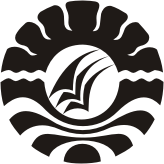 SKRIPSIPENINGKATAN   KEMAMPUAN   MEMBACA,   MENULIS   DAN BERHITUNG WARGA BELAJAR KEAKSARAAN FUNGSIONAL MELALUI PENGGUNAAN MEDIA KARTU BERGAMBAR DI KELOMPOK BELAJAR MABBARAKKA KECAMATAN PUJANANTING KABUPATEN BARRUHARTATI M.NJURUSAN PENDIDIKAN LUAR SEKOLAHFAKULTAS ILMU PENDIDIKANUNIVERSITAS NEGERI MAKASSAR2016PENINGKATAN   KEMAMPUAN   MEMBACA,   MENULIS   DAN BERHITUNG WARGA BELAJAR KEAKSARAAN FUNGSIONAL MELALUI PENGGUNAAN MEDIA KARTU BERGAMBAR DI KELOMPOK BELAJAR MABBARAKKA KECAMATAN PUJANANTING KABUPATEN BARRUSKRIPSIDiajukan Untuk Memenuhi Sebagian Persyaratan Guna Memperoleh Gelar Sarjana Pendidikan Pada Jurusan Pendidikan Luar Sekolah Strata Satu Fakultas Ilmu Pendidikan Universitas Negeri MakassarHARTATI M.NNIM. 1142040073JURUSAN PENDIDIKAN LUAR SEKOLAHFAKULTAS ILMU PENDIDIKANUNIVERSITAS NEGERI MAKASSAR2016PERSETUJUAN PEMBIMBINGSkripsi dengan judul Peningkatan Kemampuan Membaca, Menulis dan Berhitung Warga Belajar Keaksaraan Fungsional Melalui Media Kartu Bergambar di Kelompok Belajar Mabbarakka Kecamatan Pujananting Kabupaten Barru.Atas nama 			: Hartati M.N		NIM			: 1142040073Jurusan			: Pendidikan Luar SekolahFakultas 			: Ilmu PendidikanSetelah diperiksa dan diteliti, telah memenuhi syarat untuk diujikan.Makassar,    Februari 2016Pembimbing  I,					Pembimbing  II,Drs. M. Ali Latif Amri,  M.Pd 		Drs.  H. Alimin Umar, M.Pd NIP : 19611231  198702 1 045	NIP : 19521020 198003 1 001Disahkan:Ketua Jurusan PLS FIP UNMProf. Dr. H. Syamsul Bakhri Gaffar, M. Si       NIP : 19541203 198003 1 001PERNYATAAN KEASLIAN SKRIPSIMenyatakan dengan sebenarnya bahwa skripsi yang saya tulis ini benar merupakan hasil karya saya sendiri dan bukan merupakan pengambilalihan tulisan atau pikiran orang lain yang saya akui sebagai hasil tulisan atau pikiran sendiri. Apabila dikemudian hari terbukti atau dapat dibuktikan bahwa skripsi ini hasil jiplakan, maka saya bersedia menerima sanksi atas perbuatan tersebut sesuai ketentuan yang berlaku.Makassar,    Februari 2016Yang Membuat Pernyataan;Hartati M.NMOTTOJika salah perbaiki, jika gagal coba lagi, tapi jika menyerah maka semuanya berakhir(Norma Eka Aprilia)Hidup ini bagai skripsi, banyak bab dan revisi yang harus dilewati, tapi akan selalu berakhir indah, bagi yang pantang menyerah(Alitt Susanto)Kuperuntukkan karya ini kepada:Ayahanda dan Ibunda tercinta, saudaraku yang tersayang, guru-guruku yang terbaik, sahabat-sahabatku yang selalu setia mendukung serta suamiku tersayang yang senantiasa memberikan semangat sekaligus menanti keberhasilanku dalam menyelesaikan studiABSTRAKHartati M.N. 2015, Peningkatan Kemampuan Membaca, Menulis dan Berhitung Warga Belajar Keaksaraan Fungsional Melalui Penggunaan Media Kartu Kata Bergambar di Kelompok Belajar Mabbarakka  Kecamatan Pujananting  Kabupaten Barru.  Skripsi   dibimbing   oleh  Drs. M. Ali Latif  Amri, M.Pd   dan  Drs. H. Alimin Umar, M.Pd  Jurusan Pendidikan Luar Sekolah, Fakultas Ilmu Pendidikan, Universitas Negeri Makassar.Masalah dalam penelitian ini yakni Rendahnya kemampuan membaca, menulis dan berhitung warga belajar keaksaraan fungsional di kelompok belajar Mabbarakka Kecamatan  Pujananting Kabupaten Barru. Rumusan masalah dalam penelitian ini adalah: Bagaimanakah meningkatkan kemampuan membaca warga belajar keaksaraan fungsional melalui penggunaan kartu kata bergambar di Kelompok Belajar Mabbarakka Kecamatan Pujananting Kabupaten Barru? Tujuan penelitian yaitu: untuk meningkatan kemampuan membaca, menulis dan berhitung warga belajar keaksaraan fungsional melalui penggunaan kartu kata bergambar di Kelompok Belajar Mabbarakka Kecamatan  Pujananting Kabupaten Barru. Penelitian ini menggunakan pendekatan kualitatif dengan jenis penelitian yakni penelitian tindakan kelas yang dilaksanakan 2 siklus. Tiap siklusnya dilaksanakan tiga kali pertemuan, yakni dua kali pertemuan pembelajaran dan satu kali pertemuan tes dengan tahapan perencanaan, pelaksanaan, observasi dan refleksi. Fokus penelitian yakni Penggunaan media kartu kata bergambar dan kemampuan membaca, menulis dan berhitung warga belajar. Penelitian dilaksanakan di Kelompok Belajar Mabbarakka Kecamatan  Pujananting Kabupaten Barru. Subyek penelitian yakni 1 orang Tutor dan 10 warga belajar yang terdiri atas 8 orang warga belajar perempuan dan 2 orang warga belajar laki-laki. Teknik pengumpulan data yang digunakan yaitu observasi, dokumentasi dan tes. Hasil penelitian menunjukkan bahwa kemampuan membaca, menulis dan berhitung warga belajar pada siklus I masih tergolong cukup (C) dan pada siklus II meningkat menjadi kategori baik (B). Dapat disimpulkan, kemampuan membaca, menulis dan berhitung warga belajar keaksaraan fungsional di kelompok belajar Mabbarakka Kecamatan  Pujananting Kabupaten Barru meningkat melalui penggunaan media kartu kata bergambar. PRAKATAPuji syukur penulis panjatkan kehadirat Allah Swt, yang senantiasa memberikan rahmat-Nya sehingga penulis mampu menyelesaikan laporan hasil penelitian ini dalam bentuk skripsi dengan baik. Tak lupa shalawat dan salam senantiasa tercurah kepada baginda Rasulullah Saw yang telah mengeluarkan kita dari lembah kehinaan menuju cahaya Islam yang terang benderang seperti yang telah kita rasakan saat ini.	  Penulis menyadari bahwa dalam pelaksanaan penelitian hingga penyusunan skripsi ini, banyak menghadapi hambatan baik itu berupa waktu, tenaga dan biaya serta kemampuan penulis yang serba terbatas. Namun berkat dorongan bimbingan dan motivasi serta bantuan dari berbagai pihak, segala hambatan dan tantangan yang dihadapi dapat teratasi. Oleh karena itu, maka sepantasnyalah penulis  menyampaikan  ucapan  terima  kasih  kepada  yang terhormat   Drs. M. Ali Latif Amri, M.Pd  sebagai  Pembimbing  I  dan            Drs. H. Alimin Umar, M.Pd sebagai Pembimbing II yang masing-masing telah tulus dan ikhlas meluangkan waktunya memberikan arahan dan motivasi dalam penyusunan skripsi ini, selanjutnya: Prof. Dr. H. Arismunandar, M.Pd, Rektor Universitas Negeri Makassar atas arahannya dalam mencapai keberhasilan. Dr. Abdullah Sinring M.Pd, Dekan; Dr. Abdul Saman, M.Si. Kons sebagai Pembantu Dekan I; Drs. Muslimin, M.Ed sebagai Pembantu Dekan II;       Dr. Pattaufi S.Pd, M.Si sebagai Pembantu Dekan III dan Dr. Parwoto. M.Pd sebagai Pembantu Dekan IV Fakultas Ilmu Pendidikan Universitas Negeri Makassar.sProf. Dr. H. Syamsul Bakhri Gaffar, M.Si. selaku Ketua Jurusan Pendidikan Luar Sekolah dan Dra. Istiyani Idrus, M.Si. selaku Sekretaris Jurusan Pendidikan Luar Sekolah yang setia merampungkan segala keperluan administrasi mahasiswa.Bapak dan Ibu Dosen Jurusan Pendidikan Luar sekolah serta pegawai/ tata usaha FIP UNM, atas segala perhatiannya dan layanan akademik, administrasi, dan kemahasiswaan sehingga perkuliahan dan penyusunan skripsi berjalan dengan lancar.Bupati Kabupaten Barru, pengelola PKBM Mabbarakka beserta  para tutor yang telah memberikan informasi dan bantuan kepada penulis selama melakukan penelitian.Kedua Orang tua beserta keluarga yang senantiasa memberikan dorongan selama melanjutkan studi di Universitas Negeri Makassar.Suamiku Suardiansyah yang senantiasa mendo’akan, membantudan menyemangati penulis dalam proses penulisan skripsi ini.Teman dan para sahabatku. Nurul Qisthi, Citra Ayu Lestari, Sri Wahyuni,  Andi Heriani, Nopianti, Laila Kadrianti, Putri Rahayu Novayani, Puspita, Kurniati, Sri Ayu Ningsi, Teguh Iman Setiawan, Munawir, Umar Kadir yang selalu memberikan semangat dan bantuan selama menyelesaikan skripsi ini.Rekan-rekan seperjuanganku angkatan 2011 yang penulis tidak sempat sebut namanya satu persatu yang senantiasa membantu dan memotivasi penulis dalam proses penyelesaian skripsi ini.Rekan-rekan mahasiswa peserta KKN-PPL Terpadu Angkatan IX Universitas Negeri Makassar posko Dinas Pendidikan Kab. Barru.Kepada seluruh Informan yang telah memberikan data yang sangat berharga bagi penulis.Kepada keluarga besar kak Dedi yang telah membantu penulis dalam memberikan tempat penginapan selama penelitian di Pujananting.Kepada Saudara tidak sekandungku “IyOutHz”  Youmna, Dijee, Umhy yang senantiasa mendo’akan, membantu dan menyemangati penulis dalam proses penulisan hasil penelitian ini.	Akhirnya hanya kepada Allah Swt penulis memohon segala berkah dan rahmat serta limpahan pahala yang berlipat ganda agar tercurahkan kepada semua.								Makassar,    Februari 2016																		  	       Hartati M.NDAFTAR ISI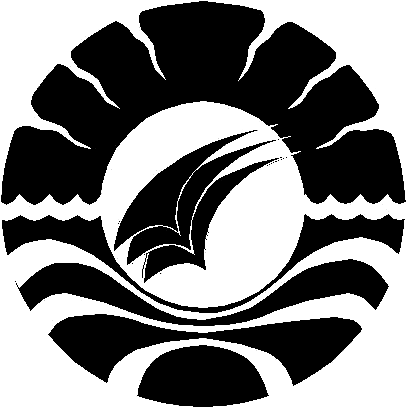 		HalamanHALAMAN SAMPUL	 i HALAMAN JUDUL                                                                                          iiPERSETUJUAN PEMBIMBING                                                                      iiiPERNYATAAN KEASLIAN SKRIPSI                                                             ivMOTTO                                                                                                               vABSTRAK                                                                                                          viPRAKATA                                                                                                         viiDAFTAR ISI                                                                                                        xDAFTAR GAMBAR                                                                                          xiiDAFTAR TABEL                                                                                              xiiiDAFTAR LAMPIRAN                                                                                      xivBAB I PENDAHULUAN		 Latar Belakang                                                                                           1Rumusan Masalah                                                                                       5 Tujuan Penelitian                                                                                       6 Manfaat Penelitian                                                                                     6BAB II KAJIAN PUSTAKA DAN KERANGKA PIKIR DAN HIPOTESISKajian Pustaka                                                                                            8 Kerangka Pikir                                                                                           35Hipotesis Tindakan                                                                                     37BAB III METODE PENELITIANPendekatan dan Jenis Penelitian                                                                 39 Fokus Penelitian                                                                                         39Rancangan Penelitian                                                                                  40 Setting Penelitian dan Subyek Penelitian                                                  44Teknik dan Prosedur Pengumpulan Data                                                    44Teknik Analisis Data dan Indikator Keberhasilan                                       45BAB IV HASIL PENELITIAN DAN PEMBAHASAN Hasil Penelitian                                                                                           47Pembahasan                                                                                                 59BAB V KESIMPULAN DAN SARAN Kesimpulan                                                                                                 61 Saran                                                                                                           61DAFTAR PUSTAKA                                                                                           63LAMPIRAN                                                                                                          65DAFTAR GAMBARNomor 	Judul     	                       				        Halaman2.1                   Kerangka Pikir                                                                               363.1                   Bagan PTK                                                                                    41DAFTAR TABELNomor 	Judul							        Halaman 3.2		Kategori Kemampuan Calistung Warga Belajar	  	        45 4.1 	Hasil Observasi terhadap kegiatan tutor dengan menggunakan media kartu kata bergambar pada siklus I			        50 4.2 	Presentase Skor Kemampuan Calistung WB Keaksaraan Fungsional pada siklus I					        52 4.3 	Hasil Observasi Kegiatan Tutor dengan Menggunakan media    kartu kata bergambar siklus II					        56 4.4 	Presentase skor kemampuan membaca WB Keaksaraan  Fungsional pada siklus II					        57DAFTAR LAMPIRANNomor		Judul							        Halaman1.		 Instrumen Penelitian                                                                     66 2.                     Rubrik Penilaian untuk Tutor                                                       673.                      Rubrik Penilaian untuk Warga Belajar                                        694.                      Lembar Hasil Observasi untuk Tutor Siklus I                             715.                      Lembar Hasil Observasi untuk Tutor Siklus II                            726.                      Penilaian Kemampuan Calistung WB Siklus I                            737.                      Penilaian Kemampuan Calistung WB Siklus II                          748.                      Daftar Nama Warga Belajar                                                        759.                      Rencana Program Pembelajaran         		                  7610.                    Kartu Bergambar                                                                         8211.                    Kartu Angka                                                                                8612.	            Resep Pisang Goreng Naget				                 9013.                   Dokumentasi Hasil Penelitian					     9314. 		Tes Calistung15.                   Persuratan							16.                   Daftar Riwayat Hidup						Saya bertanda tangan di bawah ini:Saya bertanda tangan di bawah ini:Saya bertanda tangan di bawah ini:Nama:Hartati M.NNim:1142040073Jurusan/Program Studi:Pendidikan Luar SekolahJudul Hasil Penelitian:Peningkatan Kemampuan Membaca, Menulis dan Berhitung Warga Belajar Keaksaraan Fungsional Melalui Penggunaan Media Kartu Bergambar di Kelompok Belajar Mabbarakka Kecamatan Pujananting Kabupaten Barru.